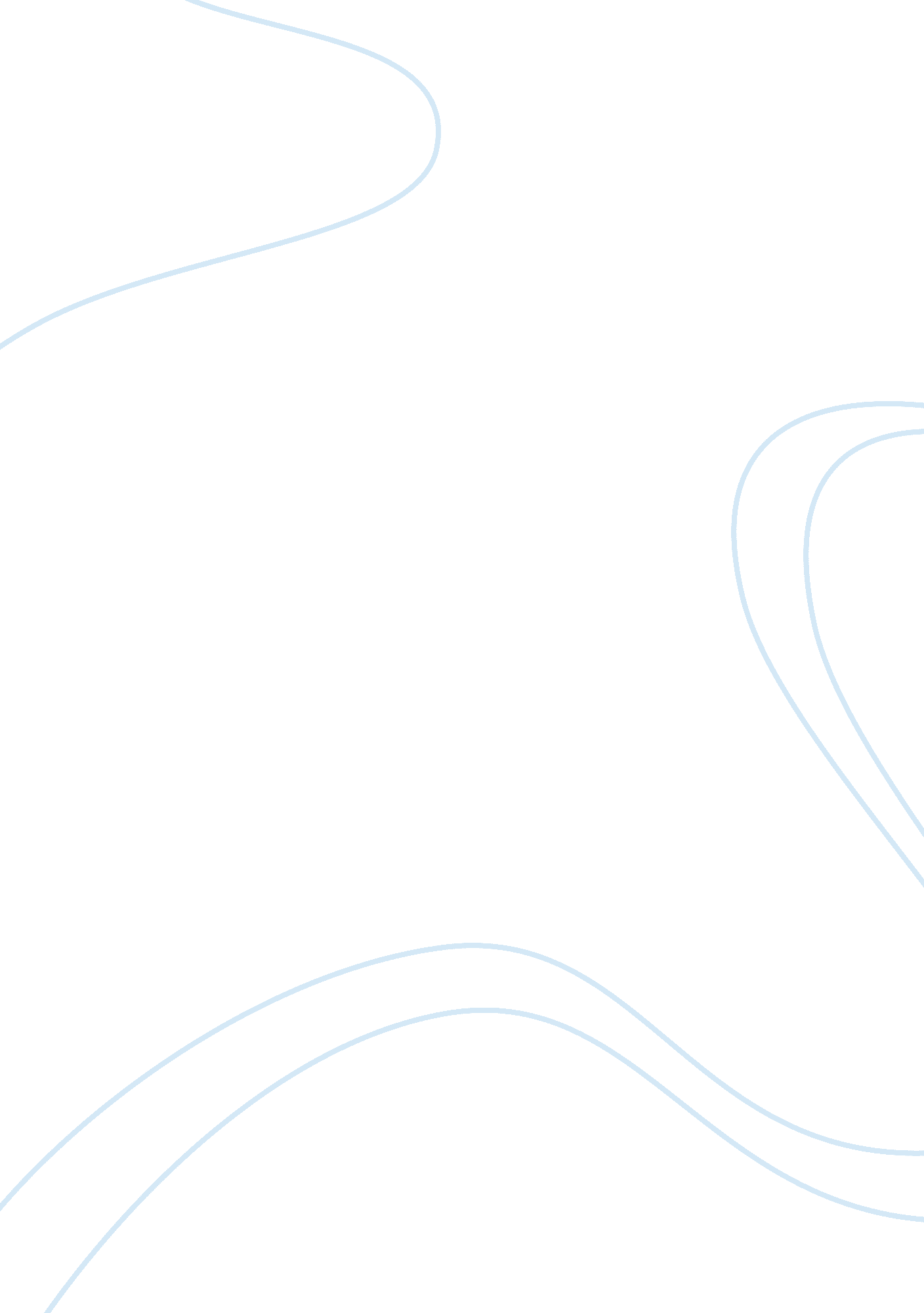 Good capstone seminar scholarly reflective report exampleProfession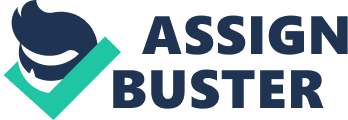 Question A The readings clearly bring to the attention of an individual the excesses that managers or leaders can practice which would adversely affect the relationship between the manager and the subjects. Essentially, the readings clearly indicate the possible things that can lead to poor management and leadership, which will affect the subjects adversely and eventually lead to inconsistencies. This gives an individual wide knowledge with regard to things that are necessary which should not prevail in a management situation (Frederickson, 2005, p. 75). The readings address decision-making strategies and approaches necessary in a management situation. This enables one to develop appropriate decisions making approaches in order to carry out his or her professional duties effectively and efficiently as desirable. Notably, from these readings one is able to get the basic principles and ethical considerations necessary in helping an individual to carry out his or her professional responsibility ethically (Balfour, 2009, p. 42). The various concepts discussed in the readings improve the ability of an individual to carry out proper dispensation of duties without attracting possible conflicts or any forms of inconsistency, which may affect the integrity of the individual as well as the integrity of the co-workers and the public. Essentially, the readings enhance the ability of an individual to comply with legal and other constitutional requirements while dispensing their professional duties. Question B As a citizen, one has various obligations that he or she should observe in order to ensure consistency with the routine activities of citizenry. Notably, the readings in this course are significant in enabling one to live as desirable and within the limits of a citizen. The readings have significant lessons one supposed to learn in order to live according to the rules and regulations of a nation. Essentially, the readings enhance one’s understanding of his or her constitutional rights ((Rhodes, 2002, p. 58). The readings focus on educating a citizen on effective decision making a complex world. This enhances the ability of an individual to make appropriate discernment and judgment regarding important issues of concern in society and hence make a decision that contributes substantially to addressing the issue. The readings highlight the constitutional rights of an individual and this encourages a citizen to adhere to the constitutional requirements of a citizen. 
The readings enlighten the citizen on the significant aspects of the leaders that the citizen should observe and determine whether they are in due consistency with the constitutional statements. As such, the readings present the citizen with a wide understanding of his or her constitutional rights in order to ensure that he or she lives in accordance with the rights granted by the constitutions in a free nation or society. The readings give the directions with regard to following the legal proceedings of the society in order to promote positive attributes like peace, harmony, and unity among others (Zakaria, 2009, p. 35). This is evident in that the readings highlight the responsibilities of leaders and civilians in addressing concerning issues that affect the society. The readings educate the citizen on various approaches that should be taken whenever the society has adjustments to make with regard to certain issues that affect its wellbeing. This is ideal as a citizen one clearly gets to understand the limits of involvement in compelling matters in order to ensure systematic approach to finding solution to problematic issues, which may cause friction in society (Frederickson, 2005, p. 25). The readings educate the citizen on assessing the administrative moves of the leaders of the society in order to determine whether the leaders are effective in delivering to the society as desirable. Question C Notably, the course work has greatly contributed to advancement in different skills. The course work has influenced my way of writing, critical thinking, decision making and ethical awareness. I have learned the appropriate way of writing an argumentative essay. Still I have learned how to write a discursive essay in which I can present both negative and positive arguments so that it will be difficult for the reader to identify my stance on a particular issue of concern. I have also learned how to write an assay and structure it so that it meets the qualities of standards essay that can be presented before a panel of experts for deliberation of the topic addressed. The course work has also enhanced my critical thinking ability substantially (Rhodes, 2002). Notably, I have developed the ability to think critically with regard to two opposing sides of an issue so that I can argue in favor of a certain topic of concern, and at the same time argue against the topic. I have learned to carry out an informed assessment of ideas, which influence thoughts of people with regard to concerning issues in society have learned to assessment a compelling issue so that I can make an appropriate judgment, which suits a particular condition. Essentially, I have improved my critical thinking ability, as I am able to participate quite competently in a discursive argument and give compelling reasons for each side of the topic of concern. References Frederickson, G. (2005). public administration with an attitude . Washington, DC: American Society for Public Administration. 
Jordan, T. (n. d). The U. S constitution and fascinating facts about it. Naperville, IL: Oak Hill Publishing Company. 
Rhodes, T. (2002). The public manager case book: making decions in a complex world. Thousand Oaks, CA: Sage Publications. 
Kozol, J. (1996). Amazing Grace: The lives of children and the conscience of a nation. New York: Harper Perennial Publisher. 
Zakaria, F. (2009). The post-American world. New York: W. W. Norton & Company. 
Balfour, D. L. & Adams, G. B. (2009). Unmasking Administrative Evil. New York: M. E. Sharpe. 